ЧЕРКАСЬКА ОБЛАСНА РАДАГОЛОВАР О З П О Р Я Д Ж Е Н Н Я21.03.2019                                                                                         № 136-рПро НОВАКА С.А.Відповідно до статті 56 Закону України "Про місцеве самоврядування
в Україні", підпункту 3 пункту 3 рішення обласної ради від 16.12.2016
№ 10-18/VIІ "Про управління суб’єктами та об’єктами спільної власності територіальних громад сіл, селищ, міст Черкаської області" (із змінами),
пункту 6 Порядку проведення конкурсного відбору кандидатів на посади керівників підприємств, установ, закладів спільної власності територіальних громад сіл, селищ, міст Черкаської області, затвердженого рішенням обласної ради від 07.09.2018 № 24-10/VIІ, враховуючи пункт 1 розпорядження голови обласної ради від 29.12.2017 № 403-р "Про встановлення посадових окладів керівникам комунальних підприємств":1. ПРИЗНАЧИТИ НОВАКА Сергія Андрійовича виконуючим обов’язки директора Уманського комунального видавничо-поліграфічного підприємства Черкаської обласної ради з 26 березня 2019 року до призначення керівника
в установленому порядку.2. ВСТАНОВИТИ НОВАКУ Сергію Андрійовичу, виконуючому обов’язки директора Уманського комунального видавничо-поліграфічного підприємства Черкаської обласної ради, посадовий оклад у розмірі 9 680,00 грн (дев’ять тисяч шістсот вісімдесят гривень 0 коп.).3. Контроль за виконанням розпорядження залишаю за собою
та покладаю на управління майном виконавчого апарату обласної ради.Підстава: заява Новака С.А. від 18.03.2019Перший заступник голови                                                               В. Тарасенко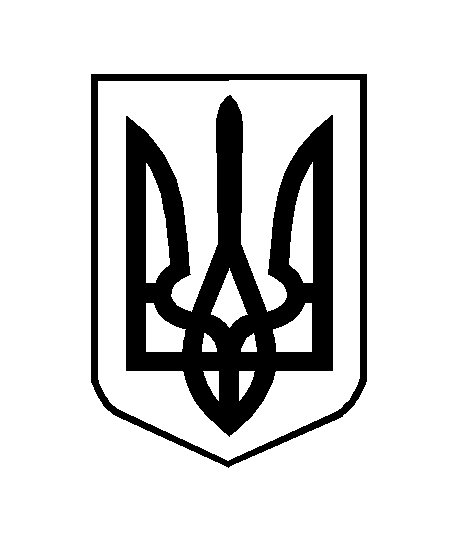 